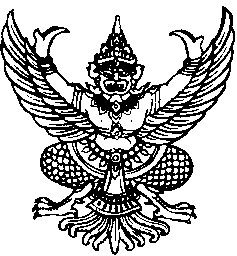 ประกาศองค์การบริหารส่วนตำบลนาสีเรื่อง  การจัดทำแผนปฏิบัติการป้องกันการทุจริต 4 ปี (พ.ศ. 2561-2564)ด้วยองค์การบริหารส่วนตำบลนาสี  ได้จัดทำแผนปฏิบัติการด้านการป้องกันการทุจริต 4 ปี (พ.ศ. 2561-2564) เพื่อให้การดำเนินงานสอดคล้องกับตามคำสั่งคณะรักษาความสงบแห่งชาติ  ที่ 69/2557 เรื่อง  มาตรการป้องกันและแก้ไขปัญหาการทุจริตประพฤติมิชอบได้กำหนดให้ทุกส่วนราชการและหน่วยงานของรัฐ กำหนดมาตรการหรือแนวทางการป้องกันและแก้ไขปัญหาการทุจริตประพฤติมิชอบในส่วนราชการและหน่วยงานของรัฐ โดยมุ่งเน้นการสร้างธรรมาภิบาลในการบริหารงาน และส่งเสริมการมีส่วนร่วมจากทุกภาคส่วนในการตรวจสอบเฝ้าระวัง เพื่อสกัดกั้นมิให้เกิดการทุจริตประพฤติมิชอบได้  ประกอบกับนโยบายของพลเอกประยุทธ์ จันทร์โอชา นายกรัฐมนตรี ได้แถลงนโยบายของรัฐบาลต่อสภานิติบัญญัติแห่งชาติ เมื่อวันที่ 12 กันยายน 2557 ก็ได้กำหนดให้มีการบริหารราชการแผ่นดินที่มีธรรมาภิบาลและการป้องกันปราบปรามการทุจริตและประพฤติมิชอบในภาครัฐ เป็นนโยบายสำคัญของรัฐบาล  เพื่อให้การขับเคลื่อนนโยบายของรัฐบาลและคณะรักษาความสงบแห่งชาติ ในการป้องกันและแก้ไขปัญหาการทุจริตประพฤติมิชอบเป็นไปอย่างมีประสิทธิภาพ องค์การบริหารส่วนตำบลนาสี จึงได้จัดทำแผนปฏิบัติการด้านการป้องกันการทุจริต 4 ปี (พ.ศ. 2561-2564)   ขององค์การบริหารส่วนตำบลนาสี และเพื่อให้ทุกหน่วยงานในองค์การบริหารส่วนตำบลนาสี  ใช้เป็นกรอบแนวทางในการดำเนินการป้องกันและปราบปรามการทุจริตขององค์การบริหารส่วนตำบลนาสีต่อไปเพื่อเป็นการเผยแพร่ข้อมูลข่าวสารของโครงการและปฏิบัติให้สอดคล้องพระราชบัญญัติข้อมูลข่าวสารราชการ พ.ศ. 2540 และกฎหมายที่เกี่ยวข้อง  องค์การบริหารส่วนตำบลนาสี จึงขอประชาสัมพันธ์แผนปฏิบัติการด้านการป้องกันการทุจริต 4 ปี (พ.ศ. 2561-2564) รายละเอียดปรากฏตามเอกสารแนบท้ายประกาศฉบับนี้		จึงประกาศให้ทราบโดยทั่วกัน			ประกาศ  ณ  วันที่   9    เดือน  ตุลาคม พ.ศ.  2560							(นายวิเชียร  พูดเพราะ)						  นายกองค์การบริหารส่วนตำบลนาสีคำสั่งองค์การบริหารส่วนตำบลนาสีที่     274  /๒๕๖๐เรื่อง   แต่งตั้งคณะกรรมการจัดทำแผนปฏิบัติการป้องกันปราบปรามการทุจริตและประพฤติมิชอบขององค์การบริหารส่วนตำบลนาสี 4 ปี (๒๕๖1-๒๕๖๔) และคณะการจัดทำแผนปฏิบัติการป้องกันปราบปรามการทุจริตและประพฤติมิชอบ ขององค์การบริหารส่วนตำบลนาสี ประจำปีงบประมาณ  ๒๕๖๐------------------------------	ด้วยสำนักงาน ป.ป.ช. ได้ดำเนินโครงการส่งเสริมท้องถิ่นปลอดทุจริต  ประจำปี พ.ศ.2560  วัตถุประสงค์เพื่อส่งเสริมให้ผู้บริหารองค์กรปกครองส่วนท้องถิ่นแสดงเจตจำนงทางการเมืองในการต่อต้านการทุจริต  ด้วยการจัดทำแผนปฏิบัติการป้องกันป้องกันปราบปรามการทุจริตขององค์กรปกครองส่วนท้องถิ่น  เพื่อให้สอดคล้องกับการดำเนินการตามยุทธศาสตร์ชาติว่าด้วยการป้องกันและปราบปรามการทุจริต  ระยะที่3 (พ.ศ.2560-2564)  และเพื่อให้เป็นไปตามมติคณะรัฐมนตรี  เมื่อวันที่  11  ตุลาคม 2559  ที่กำหนดให้หน่วยงานภาครัฐแปลงแนวทางและมาตรการตามยุทธศาสตร์ชาติฯ  ไปสู้การปฏิบัติ  โดยกำหนดไว้ในแผนปฏิบัติราชการ 4 ปี และแผนปฏิบัติราชการประจำปี นั้น	ดังนั้น  เพื่อให้การจัดทำแผนปฏิบัติการป้องกันปราบปรามการทุจริตและประพฤติมิชอบขององค์การบริหารส่วนตำบลนาสี ระยะ 4 ปี (พ.ศ. 2561 – 2564) และการจัดทำแผนปฏิบัติการป้องกันปราบปรามการทุจริตและประพฤติมิชอบ  ขององค์การบริหารส่วนตำบลนาสี ประจำปีงบประมาณ ๒๕๖1  เป็นไปตามวัตถุประสงค์ของสำนักงาน ป.ป.ท.  จึงแต่งตั้งคณะกรรมการฯ ตามรายชื่อดังต่อไปนี้นายกองค์การบริหารส่วนตำบลนาสี                               ประธานกรรมการปลัดองค์การบริหารส่วนตำบลนาสี                                กรรมการรองปลัดองค์การบริหารส่วนตำบลนาสี                            กรรมการ	4.   ผู้อำนวยการกองคลัง                                                 กรรมการ	5.   ผู้อำนวยการกองช่าง                                                 กรรมการ  	6.   ผู้อำนวยการกองสวัสดิการสังคม                                   กรรมการ	7.   หัวหน้าสำนักปลัดองค์การบริหารส่วนตำบลนาสี                กรรมการและเลขานุการ	ให้ผู้ได้รับการแต่งตั้งมีหน้าที่ พิจารณา กลั่นกรอง ศึกษาข้อมูล นำมากำหนดเป็นจัดทำแผนป้องกันปราบปรามการทุจริตและประพฤติมิชอบ 4 ปี (พ.ศ. 2561 – 2564) และแผนป้องกันปราบปรามการทุจริตและประพฤติมิชอบ  ประจำปีงบประมาณ ๒๕๖1  ขององค์การบริหารส่วนตำบลนาสี เพื่อใช้เป็นแนวทางในการปฏิบัติงานต่อไป	ทั้งนี้  ตั้งแต่บัดนี้เป็นต้นไป		        สั่ง ณ วันที่   9     เดือน  ตุลาคม พ.ศ.  ๒๕๖๐                                                                 (นายวิเชียร  พูดเพราะ)                           นายกองค์การบริหารส่วนตำบลนาสีที่ นภ 757.01/8    				                      ที่ทำการองค์การบริหารส่วนตำบลนาสี     อำเภอสุวรรณคูหา  นภ  39270                                                               5  มกราคม  2561เรื่อง    นำส่งแผนปฏิบัติการป้องกันการทุจริต 4 ปี (พ.ศ. 2561-2564) เรียน    ประธานคณะกรรมการป้องกันและปราบปรามการทุจริตแห่งชาติ ประจำจังหวัดหนองบัวลำภูอ้างถึง   หนังสือสำนักงาน ป.ป.ช. ที่ ปช 0004/ว0019 ลงวันที่ 20 มีนาคม 2560สิ่งที่ส่งมาด้วย	 แผนปฏิบัติการป้องกันการทุจริต 4 ปี (พ.ศ. 2561-2564)  	จำนวน   1    เล่มตามหนังสืออ้างถึง สำนักงานป้องกันละปราบปรามการทุจริตแห่งชาติ (ป.ป.ช.) ได้แจ้งขอความร่วมมือให้องค์กรปกครองส่วนท้องถิ่น  จัดทำแผนปฏิบัติการป้องกันการทุจริต 4 ปี (พ.ศ.2561-2564) ตามแนวทางการดำเนินโครงการ ประเมินคุณธรรมและความโปร่งใสในการดำเนินงานขององค์กรปกครองส่วนท้องถิ่น Integrity and Transparency Assessment (ITA) ภายใต้ยุทธศาสตร์ชาติ ว่าด้วยการป้องกันและปราบปรามการทุจริต ระยะที่ 3 พ.ศ. 2560-2564 ตามมติคณะรัฐมนตรี ในการประชุมเมื่อวันที่ 11 ตุลาคม  2559 นั้นองค์การบริหารส่วนตำบลนาสี  ได้ดำเนินการในส่วนที่เกี่ยวข้องเรียบร้อยแล้ว  จึงนำส่งแผนปฏิบัติการป้องกันการทุจริต 4 ปี (พ.ศ.2561-2564)  ขององค์การบริหารส่วนตำบลนาสี  มาพร้อมนี้จึงเรียนมาเพื่อโปรดทราบ                 ขอแสดงความนับถือ                              (นายวิเชียร  พูดเพราะ)                              นายกองค์การบริหารส่วนตำบลนาสีสำนักปลัดโทรศัพท์/โทรสาร 0-4237-2524 ที่ นภ 757.01/	7    				                      ที่ทำการองค์การบริหารส่วนตำบลนาสี     อำเภอสุวรรณคูหา  นภ  39270                                                                5  มกราคม  2561เรื่อง    นำส่งแผนปฏิบัติการป้องกันการทุจริต 4 ปี (พ.ศ. 2561-2564) เรียน    นายอำเภอสุวรรณคูหาอ้างถึง   หนังสือสำนักงาน ป.ป.ช. ที่ ปช 0004/ว0019 ลงวันที่ 20 มีนาคม 2560สิ่งที่ส่งมาด้วย	 แผนปฏิบัติการป้องกันการทุจริต 4 ปี (พ.ศ. 2561-2564)  	จำนวน   1    เล่มตามหนังสืออ้างถึง สำนักงานป้องกันละปราบปรามการทุจริตแห่งชาติ (ป.ป.ช.) ได้แจ้งขอความร่วมมือให้องค์กรปกครองส่วนท้องถิ่น  จัดทำแผนปฏิบัติการป้องกันการทุจริต 4 ปี (พ.ศ.2561-2564) ตามแนวทางการดำเนินโครงการ ประเมินคุณธรรมและความโปร่งใสในการดำเนินงานขององค์กรปกครองส่วนท้องถิ่น Integrity and Transparency Assessment (ITA) ภายใต้ยุทธศาสตร์ชาติ ว่าด้วยการป้องกันและปราบปรามการทุจริต ระยะที่ 3 พ.ศ. 2560-2564 ตามมติคณะรัฐมนตรี ในการประชุมเมื่อวันที่ 11 ตุลาคม  2559 นั้นองค์การบริหารส่วนตำบลนาสี  ได้ดำเนินการในส่วนที่เกี่ยวข้องเรียบร้อยแล้ว  จึงนำส่งแผนปฏิบัติการป้องกันการทุจริต 4 ปี (พ.ศ.2561-2564)  ขององค์การบริหารส่วนตำบลนาสี  มาพร้อมนี้จึงเรียนมาเพื่อโปรดทราบ                 ขอแสดงความนับถือ                              (นายวิเชียร  พูดเพราะ)                              นายกองค์การบริหารส่วนตำบลนาสีสำนักปลัดโทรศัพท์/โทรสาร 0-4237-2524 ที่ นภ 757.01/	9    				                      ที่ทำการองค์การบริหารส่วนตำบลนาสี     อำเภอสุวรรณคูหา  นภ  39270                                                                5  มกราคม  2561เรื่อง    นำส่งแผนปฏิบัติการป้องกันการทุจริต 4 ปี (พ.ศ. 2561-2564) เรียน    ท้องถิ่นจังหวัดหนองบัวลำภูอ้างถึง   หนังสือสำนักงาน ป.ป.ช. ที่ ปช 0004/ว0019 ลงวันที่ 20 มีนาคม 2560สิ่งที่ส่งมาด้วย	 แผนปฏิบัติการป้องกันการทุจริต 4 ปี (พ.ศ. 2561-2564)  	จำนวน   1    เล่มตามหนังสืออ้างถึง สำนักงานป้องกันละปราบปรามการทุจริตแห่งชาติ (ป.ป.ช.) ได้แจ้งขอความร่วมมือให้องค์กรปกครองส่วนท้องถิ่น  จัดทำแผนปฏิบัติการป้องกันการทุจริต 4 ปี (พ.ศ.2561-2564) ตามแนวทางการดำเนินโครงการ ประเมินคุณธรรมและความโปร่งใสในการดำเนินงานขององค์กรปกครองส่วนท้องถิ่น Integrity and Transparency Assessment (ITA) ภายใต้ยุทธศาสตร์ชาติ ว่าด้วยการป้องกันและปราบปรามการทุจริต ระยะที่ 3 พ.ศ. 2560-2564 ตามมติคณะรัฐมนตรี ในการประชุมเมื่อวันที่ 11 ตุลาคม  2559 นั้นองค์การบริหารส่วนตำบลนาสี  ได้ดำเนินการในส่วนที่เกี่ยวข้องเรียบร้อยแล้ว  จึงนำส่งแผนปฏิบัติการป้องกันการทุจริต 4 ปี (พ.ศ.2561-2564)  ขององค์การบริหารส่วนตำบลนาสี  มาพร้อมนี้จึงเรียนมาเพื่อโปรดทราบ                 ขอแสดงความนับถือ                              (นายวิเชียร  พูดเพราะ)                              นายกองค์การบริหารส่วนตำบลนาสีสำนักปลัดโทรศัพท์/โทรสาร 0-4237-2524 บันทึกข้อความ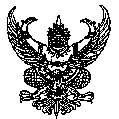 ส่วนราชการ	สำนักงานปลัด  องค์การบริหารส่วนตำบลนาสี   	ที่     นภ 757.01/ 	       วันที่     30   กันยายน  2560         	เรื่อง    การจัดทำแผนปฏิบัติการป้องกันปราบปรามการทุจริตและประพฤติมิชอบ          ขององค์การบริหารส่วนตำบลนาสี 4 ปี (พ.ศ. 2561 – 2564) และการจัดทำแผนปฏิบัติการป้องกัน ปราบปรามการทุจริตและประพฤติมิชอบ  ขององค์การบริหารส่วนตำบลนาสี ประจำปีงบประมาณ ๒๕๖1  เรียน	หัวหน้าส่วนทุกส่วน 	ด้วยสำนักงาน ป.ป.ช. ได้ดำเนินโครงการส่งเสริมท้องถิ่นปลอดทุจริต  ประจำปี พ.ศ.2561  วัตถุประสงค์เพื่อส่งเสริมให้ผู้บริหารองค์กรปกครองส่วนท้องถิ่นแสดงเจตจำนงทางการเมืองในการต่อต้านการทุจริต  ด้วยการจัดทำแผนปฏิบัติการป้องกันป้องกันปราบปรามการทุจริตขององค์กรปกครองส่วนท้องถิ่น  เพื่อให้สอดคล้องกับการดำเนินการตามยุทธศาสตร์ชาติว่าด้วยการป้องกันและปราบปรามการทุจริต  ระยะที่3 (พ.ศ.2560-2564)  และเพื่อให้เป็นไปตามมติคณะรัฐมนตรี  เมื่อวันที่  11  ตุลาคม 2559  ที่กำหนดให้หน่วยงานภาครัฐแปลงแนวทางและมาตรการตามยุทธศาสตร์ชาติฯ  ไปสู้การปฏิบัติ  โดยกำหนดไว้ในแผนปฏิบัติราชการ 4 ปี และแผนปฏิบัติราชการประจำปี นั้น      	ดังนั้น  เพื่อให้การจัดทำแผนปฏิบัติการป้องกันปราบปรามการทุจริตและประพฤติมิชอบขององค์การบริหารส่วนตำบลนาสี ระยะ 4 ปี (พ.ศ. 2561 – 2564) และการจัดทำแผนปฏิบัติการป้องกันปราบปรามการทุจริตและประพฤติมิชอบ  ขององค์การบริหารส่วนตำบลนาสี ประจำปีงบประมาณ ๒๕๖1  เพื่อใช้เป็นแนวทางการปฏิบัติงาน และให้แผนปฏิบัติการป้องกันปราบปรามการทุจริตและประพฤติมิชอบขององค์การบริหารส่วนตำบลนาสี  เป็นไปตามวัตถุประสงค์ รายละเอียดแนบท้ายนี้       จึงเรียนมาเพื่อทราบ และดำเนินการ        							                                                        						(นายวิเชียร  พูดเพราะ )                                        					 นายกองค์การบริหารส่วนตำบลนาสีบันทึกข้อความส่วนราชการ	  สำนักปลัด  อบต.นาสี   โทร  0-4237-2524	                        		ที่	นภ 757.01/            		     วันที่	10  ตุลาคม  2560	           	    เรื่อง   การจัดทำแผนปฏิบัติการป้องกันปราบปรามการทุจริตและประพฤติมิชอบ ขององค์การบริหารส่วนตำบลนาสี 4 ปี (พ.ศ. 2561 – 2564) และการจัดทำแผนปฏิบัติการป้องกันปราบปรามการทุจริตและประพฤติมิชอบ  ขององค์การบริหารส่วนตำบลนาสี ประจำปีงบประมาณ ๒๕๖1  เรียน    ปลัด อบต./หัวหน้าสำนักปลัด/ผู้อำนวยการกอง พนักงานส่วนตำบล พนักงานจ้าง  	ด้วยสำนักงาน ป.ป.ช. ได้ดำเนินโครงการส่งเสริมท้องถิ่นปลอดทุจริต  ประจำปี พ.ศ.2560  วัตถุประสงค์เพื่อส่งเสริมให้ผู้บริหารองค์กรปกครองส่วนท้องถิ่นแสดงเจตจำนงทางการเมืองในการต่อต้านการทุจริต  ด้วยการจัดทำแผนปฏิบัติการป้องกันป้องกันปราบปรามการทุจริตขององค์กรปกครองส่วนท้องถิ่น  เพื่อให้สอดคล้องกับการดำเนินการตามยุทธศาสตร์ชาติว่าด้วยการป้องกันและปราบปรามการทุจริต  ระยะที่3 (พ.ศ.2560-2564)  และเพื่อให้เป็นไปตามมติคณะรัฐมนตรี  เมื่อวันที่  11  ตุลาคม 2559  ที่กำหนดให้หน่วยงานภาครัฐแปลงแนวทางและมาตรการตามยุทธศาสตร์ชาติฯ  ไปสู้การปฏิบัติ  โดยกำหนดไว้ในแผนปฏิบัติราชการ 4 ปี และแผนปฏิบัติราชการประจำปี นั้น      	ดังนั้น  เพื่อให้การจัดทำแผนปฏิบัติการป้องกันปราบปรามการทุจริตและประพฤติมิชอบ ขององค์การบริหารส่วนตำบลนาสี  4 ปี (พ.ศ. 2561 – 2564) และการจัดทำแผนปฏิบัติการป้องกันปราบปรามการทุจริตและประพฤติมิชอบ  ขององค์การบริหารส่วนตำบลนาสี ประจำปีงบประมาณ ๒๕๖1  เพื่อใช้เป็นแนวทางการปฏิบัติงาน และให้แผนปฏิบัติการป้องกันปราบปรามการทุจริตและประพฤติมิชอบขององค์การบริหารส่วนตำบลนาสี  เป็นไปตามวัตถุประสงค์ รายละเอียดแนบท้ายนี้                 จึงเรียนมาเพื่อทราบและถือปฏิบัติโดยเคร่งครัด                                                                         (ลงชื่อ)                                                                                 (นายวิเชียร  พุดเพราะ)                                                             นายกองค์การบริหารส่วนตำบลนาสี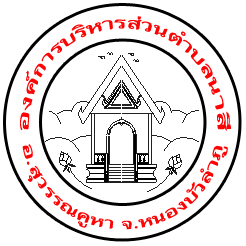 แผนปฏิบัติการป้องกันการทุจริต 4 ปี (พ.ศ. 2561-2564)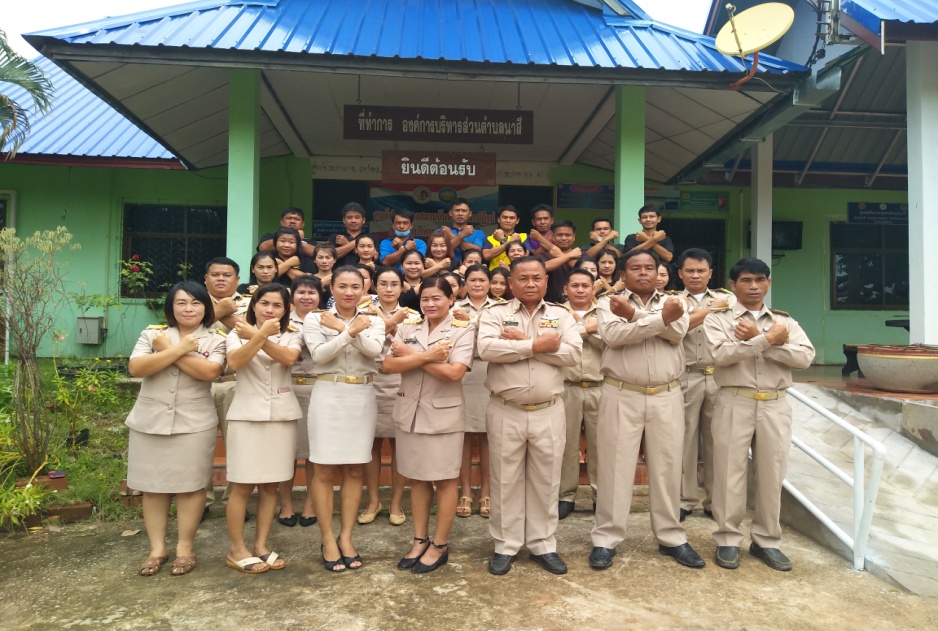 จัดทำโดยองค์การบริหารส่วนตำบลนาสีอำเภอสุวรรณคูหา  จังหวัดหนองบัวลำภู13ส่วนที่ 3รายละเอียดโครงการ/กิจกรรม/มาตรการ1ส่วนที่ 1บทนำ2บทนำการวิเคราะห์ความเสี่ยงในการเกิดการทุจริตในองค์กรปกครองส่วนท้องถิ่น	การวิเคราะห์ความเสี่ยงในการเกิดการทุจริตในองค์กรปกครองส่วนท้องถิ่น มีวัตถุประสงค์เพื่อต้องการบ่งชี้ความเสี่ยงของการทุจริตที่มีอยู่ในองค์กรโดยการประเมินโอกาสของการทุจริตที่อาจเกิดขึ้น ตลอดจนบุคคลหรือหน่วยงานที่อาจเกี่ยวข้องกับการกระทำทุจริต เพื่อพิจารณาว่าการควบคุมและการป้องกันการทุจริตที่มีอยู่ในปัจจุบันมีประสิทธิภาพและประสิทธิผลหรือไม่การทุจริตในระดับท้องถิ่น  พบว่า ปัจจัยที่มีผลต่อการขยายตัวของการทุจริตในระดับท้องถิ่น ได้แก่ การกระจายอำนาจลงสู่องค์กรปกครองส่วนท้องถิ่น แม้ว่าโดยหลักการแล้วการกระจายอำนาจมีวัตถุประสงค์สำคัญเพื่อให้บริการต่าง ๆ ของรัฐตอบสนองต่อความต้องการของชุมชนมากขึ้น มีประสิทธิภาพมากขึ้น แต่ในทางปฏิบัติทำให้แนวโน้มของการทุจริตในท้องถิ่นเพิ่มมากยิ่งขึ้นเช่นเดียวกันลักษณะการทุจริตในส่วนขององค์กรปกครองส่วนท้องถิ่น  จำแนกเป็น 7 ประเภท ดังนี้การทุจริตด้านงบประมาณ การทำบัญชี การจัดซื้อจัดจ้างและการเงินการคลัง ส่วนใหญ่เกิดจากการละเลยขององค์กรปกครองส่วนท้องถิ่นสภาพหรือปัญหาที่เกิดจากตัวบุคคลสภาพการทุจริตอันเกิดจากช่องว่างของกฎระเบียบและกฎหมายสภาพหรือลักษณะปัญหาของการทุจริตที่เกิดจากการขาดความรู้ความเข้าใจและขาดคุณธรรมจริยธรรมสภาพหรือลักษณะปัญหาที่เกิดจากการขาดประชาสัมพันธ์ให้ประชาชนทราบสภาพหรือลักษณะปัญหาของการทุจริตที่เกิดจากการตรวจสอบขาดความหลากหลายในการตรวจสอบจากภาคส่วนต่าง ๆสภาพหรือลักษณะปัญหาของการทุจริตที่เกิดจากอำนาจ บารมีและอิทธิพลท้องถิ่นสาเหตุและปัจจัยที่นำไปสู่การทุจริตขององค์กรปกครองส่วนท้องถิ่นสามารถสรุปได้เป็นประเด็น ดังนี้โอกาส แม้ว่าในปัจจุบันมีหน่วยงานและกฎหมายที่เกี่ยวข้องกับการป้องกันและปราบปรามการทุจริตแต่พบว่ายังคงมีช่องว่างที่ทำให้เกิดโอกาสของการทุจริต ซึ่งโอกาสดังกล่าวเกิดขึ้นจากการบังคับใช้กฎหมายที่ไม่เข้มแข็ง กฎหมาย กฎระเบียบไม่รัดกุมและอำนาจหน้าที่โดยเฉพาะข้าราชการระดับสูงก็เป็นอีกโอกาสหนึ่งที่ทำให้เกิดการทุจริตสิ่งจูงใจ  เป็นที่ยอมรับว่าสภาวะทางเศรษฐกิจที่มุ่งเน้นเรื่องของวัตถุนิยม สังคมทุนนิยม ทำให้คนในปัจจุบันมุ่งเน้นที่การสร้างความร่ำรวย ด้วยเหตุผลนี้จึงเป็นแรงจูงใจให้เจ้าหน้าที่มีแนวโน้มที่จะทำพฤติกรรมการทุจริตมากยิ่งขึ้น3การขาดกลไกในการตรวจสอบความโปร่งใส  การทุจริตในปัจจุบันมีรูปแบบที่วับซ้อนขึ้น โดยเฉพาะการทุจริตในเชิงนโยบายที่ทำให้การทุจริตกลายเป็นความชอบธรรมในสายตาของประชาชน ขาดกลไกการตรวจสอบความโปร่งใสที่มีประสิทธิภาพ ดังนั้นจึงเป็นการยากที่จะเข้าไปตรวจสอบการทุจริตของบุคคลเหล่านี้การผูกขาด  ในบางกรณีการดำเนินงานของภาครัฐ ได้แก่ การจัดซื้อจัดจ้าง เป็นเรื่องของการผูกขาด ดังนั้นจึงมีความเกี่ยวข้องเป็นห่วงโซ่ผลประโยชน์ทางธุรกิจ ในบางครั้งพบบริษัทมีการให้สินบนแก่เจ้าหน้าที่เพื่อให้ตนเองได้รับสิทธิในการดำเนินงานโครงการของภาครัฐ รูปแบบของการผูกขาด ได้แก่ ผูกขาดในโครงการก่อสร้างและโครงสร้างพื้นฐานภาครัฐการได้รับค่าตอบแทนที่ไม่เหมาะสม  รายได้ไม่เพียงพอต่อรายจ่าย ความยากจนถือเป็นปัจจัยหนึ่งที่ทำให้ข้าราชการมีพฤติกรรมการทุจรติเพราะความต้องการที่จะมีสภาพความเป็นอยู่ที่ดีขึ้น ทำให้เจ้าหน้าที่ต้องแสวงหาช่องทางเพื่อเพิ่มรายได้พิเศษให้กับตนเองและครอบครัวการขาดคุณธรรม จริยธรรม  ในสมัยโบราณ ความซื่อสัตย์สุจริตเป็นคุณธรรมที่ได้รับการเน้นเป็นพิเศษถือว่าเป็นเครื่องวัดความดีของคน แต่ในปัจจุบันพบว่า คนมีความละอายต่อบาปและเกรงกลัวบาปน้อยลงและมีความเห็นแก่ตัวมากยิ่งขึ้นมองแต่ประโยชน์ส่วนตนเป็นที่ตั้งมากกว่าที่จะยึดผลประโยชน์ส่วนรวมมีค่านิยมที่ผิด  ปัจจุบันค่านิยมของสังคมได้เปลี่ยนจากยกย่องคนดี คนที่มีความซื่อสัตย์สุจริตเป็นยกย่องคนที่มีเงิน คนที่เป็นเศรษฐี มหาเศรษฐี คนที่มีตำแหน่งหน้าที่การงานสูง ด้วยเหตุนี้ ผู้ที่มีค่านิยมที่ผิดเห็นว่าการทุจริตเป็นวิถีชีวิตเป็นเรื่องปกติธรรมดา เห็นคนซื่อเป็นคนเซ่อ เห็นคนโกงเป็นฉลาด ย่อมจะทำการทุจริตฉ้อราษฏร์บังหลวงโดยไม่มีความละอายต่อบุญและบาปและไม่เกรงกลัวต่อกฎหมายของบ้านเมือง42. หลักการและเหตุผล	ปัจจุบันปัญหาการทุจริตคอร์รัปชั่นในประเทศไทยถือเป็นปัญหาเรื้อรังที่นับวันยิ่งจะทวีความรุนแรงและสลับซับซ้อนมากยิ่งขึ้นและส่งผลกระทบในวงกว้าง โดยเฉพาะอย่างยิ่งต่อความมั่นคงของชาติเป็นปัญหาระดับต้น ๆ ที่ขัดขวางการพัฒนาประเทศทั้งในด้านเศรษฐกิจ สังคมและการเมือง เนื่องจากเกิดขึ้นทุกภาคส่วนในสังคมไทย ไม่ว่าจะเป็นภาคการเมือง ภาคราชการโดยเฉพาะองค์กรปกครองส่วนท้องถิ่นมักถูกมองจากภายนอกสังคมว่าเป็นองค์กรที่เอื้อต่อการทุจริตคอร์รัปชั่นและมักจะปรากฏข่าวการทุจริตตามสื่อและรายงานของทางราชการอยู่เสมอ ซึ่งได้ส่งผลสะเทือนต่อกระแสการกระจายอำนาจและความศรัทธาต่อระบบการปกครองส่วนท้องถิ่นอย่างยิ่ง ส่งผลให้ภาพลักษณ์ของประเทศไทยเรื่องการทุจริตคอร์รัปชั่นมีผลในเชิงลบ สอดคล้องกับการจัดอันดับดัชนีชี้วัดภาพลักษณ์คอร์รัปชั่น โดยในปี 2558 อยู่อันดับที่ 76 จาก 168 ประเทศทั่วโลกและเป็นอันดับที่ 3 ในประเทศอาเซียนรองจากประเทศสิงคโปร์และประเทศมาเลเซียและล่าสุดพบว่าผลคะแนนของประเทศไทยปี 2559 ลดลง 3 คะแนน จากปี 2558 ได้ลำดับที่ 101 จาก 168 ประเทศ ซึ่งสามารถสะท้อนให้เห็นว่าประเทศไทย เป็นประเทศที่มีปัญหาการคอร์รัปชั่นอยู่ในระดับสูง 	แม้ว่าในช่วงระยะที่ผ่านมา ประเทศไทยได้แสดงให้เห็นถึงความพยายามในการปราบปรามการป้องกันการทุจริตไม่ว่าจะเป็น การเป็นประเทศภาคีภายใต้อนุสัญญาสหประชาชาติว่าด้วยการต่อต้านการทุจริต (UNCAC) พ.ศ. 2546 การจัดตั้งองค์กรตามรัฐธรรมนูญ โดยเฉพาะอย่างยิ่งคณะกรรมการป้องกันปราบปรามการทุจริตแห่งชาติได้จัดทำยุทธศาสตร์ว่าด้วยการป้องกันและปราบปรามการทุจริตมาแล้ว 3 ฉบับ แต่ปัญหาการทุจริตในประเทศไทยไม่ได้มีแนวโน้มที่ลดน้อยลง สาเหตุที่ทำให้การทุจริตเป็นปัญหาที่สำคัญของสังคมไทยประกอบด้วยปัจจัยทางพื้นฐานโครงสร้างสังคม ซึ่งเป็นสังคมที่ตั้งอยู่บนพื้นฐานความสัมพันธ์แนวดิ่งหรืออีกนัยหนึ่งคือ พื้นฐานของสังคมอุปถัมภ์ที่ทำให้สังคมไทยยึดติดกับการช่วยเหลือเกื้อกูลกัน โดยเฉพาะในหมู่ญาติพี่น้องและพวกพ้องยึดติดกับกระแสบริโภคนิยม วัตถุนิยม ติดความสบาย ยกย่องคนที่มีเงินและมีอำนาจ คนไทยบางส่วนมองว่าการทุจริตคอร์รัปชั่นเป็นเรื่องปกติที่ยอมรับได้ ซึ่งนับได้ว่าเป็นปัญหาที่ฝั่งรากลึกในสังคมไทยมาตั้งแต่อดีตหรืออาจกล่าวได้ว่าเป็นส่วนหนึ่งของค่านิยมและวัฒนธรรมไทยไปแล้ว	ปัจจุบันยุทธศาสตร์ชาติว่าด้วยการป้องกันและปราบปรามการทุจริตที่ใช้อยู่เป็นฉบับที่ 3 พ.ศ. 2560จนถึง พ.ศ. 2564 ซึ่งมุ่งสู่การเป็นประเทศที่มีมาตรฐานทางคุณธรรมจริยธรรม เป็นสังคมมิติใหม่ที่ประชาชนไม่เพิกเฉยต่อการทุจริตทุกรูปแบบ โดยได้รับความร่วมมือจากฝ่ายการเมือง หน่วยงานของรัฐ ตลอดจนประชาชน ในการพิทักษ์รักษาผลประโยชน์ของชาติและประชาชนเพื่อให้ประเทศไทยมีศักดิ์ศรีและเกียรติภูมิในด้านความโปร่งใสทัดเทียมนานาอารยประเทศ โดยกำหนดวิสัยทัศน์ “ ประเทศไทยใสสะอาด ไทยทั้งชาติต้านทุจริต” มีเป้าหมายหลักเพื่อให้ประเทศไทยได้รับการประเมินดัชนีการรับรู้การทุจริตไม่น้อยกว่าร้อยละ 50 ในปี พ.ศ. 2564 โดยกำหนดยุทธศาสตร์การดำเนินงานหลักออกเป็น 6 ยุทธศาสตร์ ดังนี้ 	ยุทธศาสตร์ที่ 1 สร้างสังคมที่ไม่ทนต่อการทุจริต	ยุทธศาสตร์ที่ 2 ยกระดับเจตจำนงทางการเมืองในการต่อต้านการทุจริต	ยุทธศาสตร์ที่ 3 สกัดกั้นการทุจริตเชิงนโยบาย	ยุทธศาสตร์ที่ 4 พัฒนาระบบป้องกันการทุจริตเชิงรุก	ยุทธศาสตร์ที่ 5 ปฏิรูปกลไกและกระบวนการปราบปรามการทุจริต	ยุทธศาสตร์ที่ 6 ยกระดับคะแนนดัชนีการรับรู้การทุจริต53.วัตถุประสงค์ของการจัดทำแผนเพื่อยกระดับเจตจำนงทางการเมืองในการต่อต้านการทุจริตของผู้บริหารองค์กรปกครองส่วนท้องถิ่นเพื่อยกระดับจิตสำนึกรับผิดชอบในผลประโยชน์ของสาธารณะของข้าราชการฝ่ายการเมืองข้าราชการฝ่ายบริหารบุคลากรขององค์กรปกครองส่วนท้องถิ่นรวมถึงประชาชนในท้องถิ่นโดยยึดหลักธรรมาภิบาลมาตรฐานทางคุณธรรม จริยธรรม และการบริหารกิจการบ้านเมืองที่ดีเพื่อให้การบริหารราชการขององค์กรปกครองส่วนท้องถิ่นเป็นไปตามหลักธรรมาภิบาลเพื่อส่งเสริมบทบาทการมีส่วนร่วมและตรวจสอบของภาคประชาชนในการบริหารกิจการขององค์กรปกครองส่วนท้องถิ่น เพื่อพัฒนาระบบ กลไก มาตรการ รวมถึงเครือข่ายในการตรวจสอบการปฏิบัติราชการขององค์กรปกครองส่วนท้องถิ่น4. เป้าหมายข้าราชการทั้งฝ่ายการเมือง ข้าราชการฝ่ายบริหาร บุคลากรขององค์กรปกครองส่วนท้องถิ่น รวมถึงประชาชนในท้องถิ่นมีจิตสำนึกและความตระหนักในการปฏิบัติหน้าที่ราชการให้บังเกิดประโยชน์แก่ประชาชนในท้องถิ่นเครื่องมือ/มาตรการการปฏิบัติงานที่สามารถป้องกันปัญหาเกี่ยวกับการการทุจริตและประพฤติมิชอบของข้าราชการโครงการ/กิจกรรม/มาตรการที่สนับสนุนให้สาธารณะและภาคประชาชนเข้ามามีส่วนร่วมและตรวจสอบการปฏิบัติงานกลไก มาตรการ รวมถึงเครือข่ายในการตรวจสอบในการปฏิบัติราชการขององค์กรปกครองส่วนท้องถิ่นที่มีความเข้มแข็งในการตรวจสอบ ควบคุมและถ่วงดุลการใช้อำนาจอย่างเหมาะสมองค์กรปกครองส่วนท้องถิ่นมีแผนงานที่มีประสิทธิภาพ ลดโอกาสในการกระทำการทุจริตจนเป็นที่ยอมรับจากทุกภาคส่วน6. ประโยชน์ของการจัดทำแผน1. ข้าราชการทั้งฝ่ายการเมือง ข้าราชการฝ่ายบริหาร บุคลากรขององค์กรปกครองส่วนท้องถิ่น รวมถึงประชาชนในท้องถิ่นมีจิตสำนึกรักท้องถิ่นของตนเอง อันจะนำมาซึ่งการสร้างค่านิยมและอุดมการณ์ในการต่อต้านการทุจริตจากการปลูกฝังหลักคุณธรรม จริยธรรม2. องค์กรปกครองส่วนท้องถิ่นสามารถบริหารราชการเป็นไปตามหลักบริหารกิจการบ้านเมืองที่ดี มีความโปร่งใส เป็นธรรมและสามารถตรวจสอบได้ ภาคประชาชนมีส่วนร่วมตั้งแต่ร่วมคิด ร่วมทำ ร่วมตัดสินใจรวมถึงร่วมตรวจสอบในฐานะพลเมืองที่มีจิตสำนึกรักท้องถิ่น อันจะนำมาซึ่งการสร้างเครือข่ายประชาชนที่มีความเข้มแข็งต่อไปสามารถพัฒนาระบบ กลไก มาตรการ รวมถึงเครือข่ายในการตรวจสอบการปฏิบัติงานขององค์กรปกครองส่วนท้องถิ่นทั้งจากภายในและภายนอกองค์กรที่มีความเข้มแข็งในการเฝ้าระวังการทุจริตในการป้องกันการทุจริต6ส่วนที่ 2แผนปฏิบัติการป้องกันการทุจริตสารบัญเรื่อง											หน้าส่วนที่ 1	บทนำ									1 - 5ส่วนที่ 2	แผนปฏิบัติการป้องกันการทุจริต						6 - 12ส่วนที่ 3	รายละเอียดโครงการ/กิจกรรม/มาตรการ					13-16ภาคผนวก										17คำนำการทุจริตเป็นปัญหาใหญ่ของสังคมไทยมาเป็นเวลานานและฉุดรั้งความเจริญก้าวหน้าการ พัฒนาศักยภาพและขีดความสามารถในการแข่งขันของประเทศ ซึ่งในปัจจุบันได้ทวีความรุนแรงขึ้นอย่าง ต่อเนื่องทำ ให้เกิดความเสียหายในวงกว้าง โดยส่งผลกระทบต่อระบบเศรษฐกิจ ระบบสังคม ระบบ การเมืองการปกครองและการบริหารราชการเป็นอย่างมาก การแก้ปัญหาการทุจริตจึงเป็นสิ่งสำคัญที่ หน่วยงานในภาครัฐ ซึ่งเป็นหน่วยงานหลักในการขับเคลื่อนประเทศไทยให้มีความเจริญก้าวหน้าสามารถ แข่งขันกับต่างประเทศได้อย่างทัดเทียมนานาอารยประเทศ ที่จะต้องประสานความร่วมมือทั้งภาคเอกชน และภาคประชาสังคมเพื่อร่วมกันพัฒนาปรับปรุงระบบ การบริหารจัดการ และการพัฒนาคนควบคู่ไป พร้อมๆกัน โดยการปลูกฝังความซื่อสัตย์สุจริต รับผิดชอบมีวินัย ตลอดจนค่านิยมอื่นๆ ที่ถูกต้อง รวมทั้งเข้าใจวิถีดำเนินชีวิตที่สมควรและมีคุณค่าประกอบกับคณะรักษาความสงบแห่งชาติ หรือ คสช. ได้มีคำสั่งที่ 69/2557 เรื่อง มาตรการป้องกันและแก้ไขปัญหาการทุจริตและประพฤติมิชอบ โดยทุกส่วนราชการและหน่วยงานภาครัฐ กำหนดมาตรการหรือแนวทางแก้ไขปัญหาการทุจริตประพฤติมิชอบโดยมุ่งเน้นการสร้าง ธรรมาภิบาลในการ บริหารงานและส่งเสริมการมีส่วนร่วมจากทุกภาคส่วนในการตรวจสอบ เฝ้าระวัง เพื่อสกัดกั้นมิให้เกิดการทุจริตได้เพื่อให้การดำเนินงานดังกล่าว บรรลุผลได้อย่างเป็นรูปธรรม องค์การบริหารส่วนตำบลนาสี  จึงได้จัดทำแผนปฏิบัติการป้องกันการทุจริต 4 ปี ขององค์การบริหารส่วนตำบลนาสี พ.ศ. 2561 – 2564 ขึ้น เพื่อขับเคลื่อน ยุทธศาสตร์และกลยุทธ์ขององค์การบริหารส่วนตำบลนาสี  ให้บรรลุเป้าหมายและเป็นการถือปฏิบัติตาม คำสั่ง 69/2557 เรื่อง มาตรการป้องกันและแก้ไขปัญหาการทุจริตและประพฤติมิชอบ ซึ่งเป็นนโยบายระดับชาติ ด้วย								องค์การบริหารส่วนตำบลนาสี14ส่วนที่ 3รายละเอียดโครงการ/กิจกรรม/มาตรการลำดับที่  11. ชื่อโครงการ	โครงการนำคุณธรรมสู่องค์กรเป็นสุข”โฮมฮัก (HOME HUG) รู้รักสามัคคี”2. หลักการและเหตุผล		องค์การบริหารส่วนตำบลนาสี เล็งเห็นความสำคัญในการพัฒนาบุคลากรในสังกัด เพื่อให้ตระหนักรู้ถึงการสร้างจิตสำนึกให้มีคุณธรรม จริยธรรมและปฏิบัติงานด้านความซื่อสัตย์สุจริต รวมทั้งมีการปรับเปลี่ยนวัฒนธรรม ค่านิยม ด้วยการมีจิตสำนึกที่ดีในการปฏิบัติงาน ประพฤติตนเป็นแบบอย่างที่ดีแก่ประชาชน ตลอดทั้งเป็นการปลูกจิตสำนึกในการต่อต้านการทุจริต และเสริมสร้างความรู้ด้านการต่อต้านการทุจริตให้กับบุคลากร จึงได้จัดทำโครงการพัฒนาคุณธรรมและจริยธรรมบุคลากรในหน่วยงาน3. วัตถุประสงค์		3.1 เพื่อให้ผู้บริหาร พนักงานส่วนตำบล และพนักงานจ้าง ผู้นำชุมชน ประชาชน กลุ่มอาชีพต่างๆในเขต อบต.นาสี  มีความรู้ความเข้าใจในเรื่องของศีลธรรม จริยธรรม สามารถนำมาใช้ในการปฏิบัติงานและอยู่ร่วมกันอย่างมีความสุข		3.2 เพื่อสร้างจิตสำนึกให้มีคุณธรรม จริยธรรมและปฏิบัติงานด้วยความซื่อสัตย์สุจริต		3.3 เพื่อเพิ่มประสิทธิภาพในการปฏิบัติงาน และปรับเปลี่ยนความคิดของผู้บริหาร พนักงานส่วนตำบล และพนักงานจ้าง ผู้นำชุมชน ประชาชน กลุ่มอาชีพต่างๆในเขต อบต.นาสี เพื่อรักษาผลประโยชน์สาธารณะ และเพื่อประโยชน์สูงสุดของประชาชนและประเทศชาติ4. เป้าหมาย/ผลผลิต		ผู้บริหาร พนักงานส่วนตำบล พนักงานจ้างและลูกจ้าง องค์การบริหารส่วนตำบลนาสี จำนวน 82 คน5. พื้นที่ดำเนินการ		องค์การบริหารส่วนตำบลนาสี อำเภอสุวรรณคูหา จังหวัดหนองบัวลำภู6. วิธีดำเนินการ		6.1 ขออนุมัติการจัดทำโครงการฯ		6.2 ดำเนินการจัดทำโครงการฯ		6.3 รายงานผลการจัดทำโครงการฯ		6.4 ประเมินผลการจัดทำโครงการฯ7. ระยะเวลาดำเนินการ		ปีงบประมาณ พ.ศ. 2561158. งบประมาณดำเนินการ		จากข้อบัญญัติงบประมาณรายจ่าย ประจำปีงบประมาณ พ.ศ. 2561 จำนวน 10,000 บาท เพื่อเป็นค่าใช้จ่ายในการดำเนินการ9. ผู้รับผิดชอบโครงการ		สำนักปลัด องค์การบริหารส่วนตำบลนาสี 10. ตัวชี้วัด/ผลลัพธ์		10.1 ผู้บริหาร พนักงานส่วนตำบล พนักงานจ้าง และลูกจ้างขององค์การบริหารส่วนตำบลนาสี มีความรู้ ความเข้าใจในเรื่องของศีลธรรม จริยธรรม สามารถนำมาใช้ในการปฏิบัติงานและอยู่ร่วมกันอย่างมีความสุข		10.2 ผู้บริหาร พนักงานส่วนตำบล พนักงานจ้าง และลูกจ้างขององค์การบริหารส่วนตำบลน้ำขุมสามารถสร้างจิตสำนึกที่มีคุณธรรม จริยธรรมและปฏิบัติงานด้วยความซื่อสัตย์สุจริต		10.3 ผู้บริหาร พนักงานส่วนตำบล พนักงานจ้าง และลูกจ้างขององค์การบริหารส่วนตำบลน้ำขุมสามารถเพิ่มประสิทธิภาพในการปฏิบัติงาน และปรับเปลี่ยนความคิดในการปฏิบัติหน้าที่ เพื่อรักษาผลประโยชน์สาธารณะ และเพื่อประโยชน์สูงสุดของประชาชน และประเทศชาติลำดับที่ 21. ชื่อโครงการ	โครงการเพิ่มประสิทธิภาพบุคลากรท้องถิ่น ผู้นำชุมชน ประชาชน กลุ่มอาชีพต่างๆในเขต อบต.นาสี ตามแนวทางปรัชญาเศรษฐกิจ พอเพียง 2. หลักการและเหตุผล	การพัฒนาทรัพยากรมนุษย์เป็นสิ่งจำเป็นมากในการพัฒนาองค์กรและพัฒนาชาติ การให้การศึกษา ค้นคว้าหาความรู้เพิ่มเติมให้กับบุคลากรของหน่วยงาน ผู้บริหาร ผู้ช่วยผู้บริหาร สมาชิกสภาองค์การบริหารส่วนตำบล พนักงานส่วนตำบล พนักงานจ้าง และลูกจ้าง เป็นเรื่องที่หน่วยงานของรัฐจะต้องให้ความสำคัญเป็นอย่างยิ่ง เพราะการอบรมให้ความรู้และการศึกษาดูงานเป็นส่วนหนึ่งที่จะนำมาปรับปรุงประยุกต์ใช้ในการพัฒนาองค์กร จึงได้จัดทำโครงการฝึกอบรมเพิ่มประสิทธิภาพการบริหารงาน อบต. ตามแนวทางเศรษฐกิจพอเพียง ขึ้น3. วัตถุประสงค์		3.1 เพื่อส่งเสริมและสนับสนุนให้บุคลากรขององค์การบริหารส่วนตำบลนาสี ได้ศึกษาหาความรู้ และประสบการณ์จากสถานที่ต่างๆ เพื่อนำมาพัฒนาองค์กรและชุมชน		3.2 เพื่อเป็นการสร้างความสัมพันธ์ แลกเปลี่ยนเรียนรู้ระหว่างผู้บริหาร พนักงานและสมาชิกสภา ผู้นำชุมชน ประชาชน กลุ่มอาชีพต่างๆในเขต อบต.นาสี		3.3 เพื่อนำความรู้และประสบการณ์มาใช้ในการพัฒนาองค์กรให้มีความเจริญก้าวหน้าพัฒนาต่อไปอย่างยั่งยืน164. เป้าหมาย 		ผู้บริหาร พนักงานส่วนตำบล พนักงานจ้างและลูกจ้าง ผู้นำชุมชน ประชาชน กลุ่มอาชีพต่างๆในเขต อบต.นาสี  จำนวน 150 คน5. พื้นที่ดำเนินการ		องค์การบริหารส่วนตำบลนาสี และองค์กรปกครองส่วนท้องถิ่นอื่นที่ได้รับรางวัลการบริหารจัดการบ้านเมืองที่ดี ตามหลักธรรมาภิบาล6. วิธีดำเนินการ		6.1 เสนอโครงการเพื่อขออนุมัติ		6.2 ติดต่อประสานงานกับวิทยากรและสถานที่ที่จะเดินทางไปทัศนศึกษาดูงาน		6.3 ติดตามและประเมินผลโครงการ7. ระยะเวลาดำเนินการ		ปีงบประมาณ พ.ศ. 25618. งบประมาณดำเนินการ		จากข้อบัญญัติงบประมาณรายจ่าย ประจำปีงบประมาณ พ.ศ. 2561 จำนวน 300,000 บาท เพื่อเป็นค่าใช้จ่ายในการดำเนินการ9. ผู้รับผิดชอบโครงการ		สำนักปลัด องค์การบริหารส่วนตำบลนาสี 10. ตัวชี้วัด/ผลลัพธ์		10.1 ผู้บริหาร พนักงานส่วนตำบล พนักงานจ้าง และลูกจ้างขององค์การบริหารส่วนตำบลนาสี ผู้นำชุมชน ประชาชน กลุ่มอาชีพต่างๆในเขต อบต.นาสี มีความรู้ ความเข้าใจในเรื่องของศีลธรรม จริยธรรม สามารถนำมาใช้ในการปฏิบัติงานและอยู่ร่วมกันอย่างมีความสุข		10.2 ผู้บริหาร พนักงานส่วนตำบล พนักงานจ้าง และลูกจ้างขององค์การบริหารส่วนตำบลนาสี ผู้นำชุมชน ประชาชน กลุ่มอาชีพต่างๆในเขต อบต.นาสี สามารถสร้างจิตสำนึกที่มีคุณธรรม จริยธรรมและปฏิบัติงานด้วยความซื่อสัตย์สุจริต		10.3 ผู้บริหาร พนักงานส่วนตำบล พนักงานจ้าง และลูกจ้างขององค์การบริหารส่วนตำบลนาสี ผู้นำชุมชน ประชาชน กลุ่มอาชีพต่างๆในเขต อบต.นาสี สามารถเพิ่มประสิทธิภาพในการปฏิบัติงาน และปรับเปลี่ยนความคิดในการปฏิบัติหน้าที่ เพื่อรักษาผลประโยชน์สาธารณะ และเพื่อประโยชน์สูงสุดของประชาชน และประเทศชาติแผนปฏิบัติการป้องกันการทุจริต 4 ปี (พ.ศ. 2561-2564)องค์การบริหารส่วนตำบลนาสี  อำเภอสุวรรณคูหา  จังหวัดหนองบัวลำภู789101112มิติภารกิจตามมิติโครงการ/กิจกรรม/มาตรการปี 2561ปี 2562ปี 2563ปี 2564หมายเหตุมิติภารกิจตามมิติโครงการ/กิจกรรม/มาตรการงบประมาณงบประมาณงบประมาณงบประมาณหมายเหตุ1. การสร้างสังคมที่ไม่ทนต่อการทุจริต1.1 สร้างจิตสำนึกและความตระหนักแก่บุคลากรทั้งข้าราชการการเมือง ฝ่ายบริหาร ข้าราชการการเมืองฝ่ายสภาท้องถิ่นและฝ่ายประจำขององค์กรปกครองส่วนท้องถิ่น1.1.1 โครงการบริหารงานตามหลักธรรมาภิบาล       -  ส่งเสริมการปฏิบัติงานตามประมวลจริยธรรมขององค์กรปกครองส่วนท้องถิ่น1.1.2 โครงการพัฒนาคุณธรรมจริยธรรม       - เสริมสร้างองค์ความรู้ด้านการต่อต้านการทุจริต1.1.3 โครงการนำคุณธรรมสู่องค์กรเป็นสุข1.1.4 โครงการเพิ่มประสิทธิภาพบุคลากรท้องถิ่น ผู้นำชุมชน ประชาชน กลุ่มอาชีพต่างๆ 10,00020,00010,000300,00010,00020,00010,000300,00010,00020,00010,000300,00010,00020,00010,000300,0001.2 สร้างจิตสำนึกและความตระหนักแก่ประชาชนทุกภาคส่วนในท้องถิ่น1.2.1 โครงการรักษ์น้ำรักป่ารักษาสิ่งแวดล้อม1.2.2 โครงการส่งสร้างอาชีพของเกษตรกรตามแนวทางปรัชญาเศรษฐกิจพอเพียง1.2.3 โครงการฝึกอบรมการทำปุ๋ยชีวภาพ เพื่อลดขยะจากต้นทาง20,00030,00020,00020,00030,00020,00020,00030,00020,00020,00030,00020,0001.3 สร้างจิตสำนึกและความตระหนักแก่เด็กและเยาวชน1.3.1 โครงการปลูกฝังจิตสำนึกประชาธิปไตยในโรงเรียน1.3.2 โครงการอบรมเด็กและเยาวชนรู้ทันเอดส์1.3.3 โครงการเดินรณรงค์ในการป้องกันและปราบปรามการทุจริต10,00010,000-10,00010,000-10,00010,000-10,00010,000-ไม่ใช้งบประมาณมิติที่ 1รวม10 โครงการ230,000230,000230,000230,000มิติภารกิจตามมิติโครงการ/กิจกรรม/มาตรการปี 2561ปี 2562ปี 2563ปี 2564หมายเหตุมิติภารกิจตามมิติโครงการ/กิจกรรม/มาตรการงบประมาณงบประมาณงบประมาณงบประมาณหมายเหตุ2. การบริหารราชการเพื่อป้องกันการทุจริต2.1 แสดงเจตจำนงทางการเมืองในการต่อต้านการทุจริตของผู้บริหารกิจกรรม ประกาศเจตจำนงต่อต้านการทุจริตของผู้บริหารองค์กรปกครองส่วนท้องถิ่น----ไม่ใช้งบประมาณ2.2 มาตรการสร้างความโปร่งใสในการปฏิบัติราชการ1.2.1 มาตรการ สร้างความโปร่งใสในการบริหารงานบุคคล1.2.2 มาตรการออกคำสั่งมอบหมายของนายก ปลัดและหัวหน้าส่วนราชการ1.2.3 กิจกรรม สร้างความโปร่งใสในการพิจารณาเลื่อนขั้นเงินเดือน1.2.4 กิจกรรม ควบคุมการเบิกจ่ายเงินตามข้อบัญญัติงบประมาณรายจ่ายประจำปี1.2.5 กิจกรรม การพัฒนาแผนและกระบวนการจัดหาพัสดุ1.2.6 กิจกรรม สร้างความโปร่งใสในการใช้จ่ายงบประมาณ1.2.7 โครงการ เผยแพร่ข้อมูลข่าวสารด้านการจัดซื้อ – จัดจ้าง1.2.8 โครงการ จ้างสำรวจความพึงพอใจของผู้รับบริการ-------20,000-------20,000-------20,000-------20,000ไม่ใช้งบประมาณมิติภารกิจตามมิติโครงการ/กิจกรรม/มาตรการปี 2561ปี 2562ปี 2563ปี 2564หมายเหตุมิติภารกิจตามมิติโครงการ/กิจกรรม/มาตรการงบประมาณงบประมาณงบประมาณงบประมาณหมายเหตุ2. การบริหารราชการเพื่อป้องกันการทุจริต2.3 มาตรการการใช้ดุลยพินิจและใช้อำนาจหน้าที่ให้เป็นไปตามหลักการบริหารกิจการบ้านเมืองที่ดี2.3.1 กิจกรรม ลดขั้นตอนการปฏิบัติงาน2.3.2 มาตรการ มอบอำนาจ อนุมัติ อนุญาต สั่งการเพื่อลดขั้นตอนการปฏิบัติราชการ2.3.3 กิจกรรม การจัดทำคู่มือการปฏิบัติงาน เพื่ออำนวยความสะดวกในการปฏิบัติราชการ------------ไม่ใช้งบประมาณ2.4 การเชิดชูเกียรติแก่หน่วยงาน/บุคคลในการดำเนินกิจการการประพฤติปฏิบัติตนให้เป็นที่ประจักษ์2.4.1 กิจกรรม ยกย่องและเชิดชูเกียรติแก่บุคคลหน่วยงาน องค์กร ผู้ทำคุณประโยชน์หรือเข้าร่วมในกิจกรรมขององค์กรปกครองส่วนท้องถิ่น2.4.2 กิจกรรม เชิดชูเกียรติประชาชนผู้มีจิตสาธารณะ2.4.3 กิจกรรม เชิดชูเกียรติประชาชนผู้ปฏิบัติตามปรัชญาเศรษฐกิจพอเพียง2.4.4 มาตรการ กำหนดข้อบังคับจรรยาข้าราชการ ลูกจ้างขององค์การบริหารส่วนตำบล ----------------ไม่ใช้งบประมาณ2.5 มาตรการจัดการในกรณีได้ทราบหรือรับแจ้งหรือตรวจสอบพบการทุจริต2.5.1 มาตรการ จัดทำข้อตกลงการปฏิบัติราชการ2.5.2 มาตรการ ให้ความร่วมมือกับหน่วยงานตรวจสอบทั้งภาครัฐและองค์กรอิสระ2.5.3 มาตรการ แต่งตั้งผู้รับผิดชอบเกี่ยวกับเรื่องร้องเรียน------------ไม่ใช้งบประมาณมิติที่ 2รวม6 มาตรการ 10 กิจกรรม 2 โครงการ20,00020,00020,00020,000มิติภารกิจตามมิติโครงการ/กิจกรรม/มาตรการปี 2561ปี 2562ปี 2563ปี 2564หมายเหตุมิติภารกิจตามมิติโครงการ/กิจกรรม/มาตรการงบประมาณงบประมาณงบประมาณงบประมาณหมายเหตุ3. การส่งเสริมบทบาทและการมีส่วนร่วมของภาคประชาชน3.1 จัดให้มีและเผยแพร่ข้อมูลข่าวสารในช่องทางที่เป็นการอำนวยความสะดวกแก่ประชาชนได้มีส่วนร่วมตรวจสอบการปฏิบัติราชการตามอำนาจหน้าที่ขององค์กรปกครองส่วนท้องถิ่นได้ทุกขั้นตอน3.1.1 มาตรการ ปรับปรุงศูนย์ข้อมูลข่าวสารของ อบต.ให้มีประสิทธิภาพมากขึ้น3.1.2 มาตรการ เผยแพร่ข้อมูลข่าวสารที่สำคัญและหลากหลาย3.1.3 กิจกรรม การเผยแพร่ข้อมูลข่าวสารด้านการเงิน การคลัง พัสดุและทรัพย์สินของ อบต. 3.1.4 มาตรการ จัดให้มีช่องทางที่ประชาชนเข้าถึงข้อมูลข่าวสารของ อบต.3.1.5 โครงการฝึกอบรมให้ความรู้เกี่ยวกับพ.ร.บ.ข้อมูลข่าวสาร กฎหมายเบื้องต้น กฎหมายทางท้องถิ่น  พ.ร.ฎ.ว่าด้วยหลักเกณฑ์และวิธีการบริหารกิจการบ้านเมืองที่ดี ความรู้เกี่ยวกับประชาธิปไตยและการมีส่วนร่วมของประชาชน----20,000----20,000----20,000----20,000ไม่ใช้งบประมาณ3.2 การรับฟังความคิดเห็นการรับและตอบสนองเรื่องร้องเรียน/ร้องทุกข์ของประชาชน3.2.1 โครงการ อบต.สัญจรพบประชาชน3.2.2 มาตรการ กำหนดขั้นตอน/กระบวนการเรื่องร้องเรียน3.2.3 กิจกรรม รายงานผลการตรวจสอบข้อเท็จจริงให้ผู้ร้องเรียน/ร้องทุกข์ทราบ5,000--5,000--5,000--5,000--ไม่ใช้งบประมาณมิติภารกิจตามมิติโครงการ/กิจกรรม/มาตรการปี 2561ปี 2562ปี 2563ปี 2564หมายเหตุมิติภารกิจตามมิติโครงการ/กิจกรรม/มาตรการงบประมาณงบประมาณงบประมาณงบประมาณหมายเหตุ3.การส่งเสริมบทบาทและการมีส่วนร่วมของภาคประชาชน3.3 ส่งเสริมให้ประชาชนมีส่วนร่วมบริหารกิจการขององค์กรปกครองส่วนท้องถิ่น3.3.1 มาตรการ แต่งตั้งคณะกรรมการสนับสนุนการจัดทำแผนพัฒนา3.3.2 กิจกรรม ประชุมประชาคมหมู่บ้านและประชาคมตำบล ประจำปี3.3.3 โครงการ การส่งเสริมและสนับสนุนการจัดทำแผนชุมชน 3.3.4 มาตรการ แต่งตั้งตัวแทนประชาคมเข้าร่วมเป็นคณะกรรมการตรวจรับงานจ้าง3.3.5 มาตรการ  ตรวจสอบโดยคณะกรรมการประเมินผลการปฏิบัติตามหลักเกณฑ์และวิธีการบริหารกิจการบ้านเมืองที่ดีของ อบต.-20,000----20,000----20,000----20,000---ไม่ใช้งบประมาณไม่ใช้งบประมาณมิติที่ 3รวม7 มาตรการ 3 กิจกรรม 3 โครงการ45,00045,00045,00045,000มิติภารกิจตามมิติโครงการ/กิจกรรม/มาตรการปี 2561ปี 2562ปี 2563ปี 2564หมายเหตุมิติภารกิจตามมิติโครงการ/กิจกรรม/มาตรการงบประมาณงบประมาณงบประมาณงบประมาณหมายเหตุ4.การสริมสร้างและปรับปรุงกลไกในการตรวจสอบการปฏิบัติราชการขององค์กรปกครองส่วนท้องถิ่น4.1 มีการจัดวางระบบและรายงานการควบคุมภายในตามที่คณะกรรมการตรวจเงินแผ่นดินกำหนด4.1.1 กิจกรรม การจัดทำรายงานการควบคุมภายใน4.1.2 กิจกรรม ติดตามประเมินผลการควบคุมภายใน--------ไม่ใช้งบประมาณ4.2 การสนับสนุนให้ภาคประชาชนมีส่วนร่วมตรวจสอบการปฏิบัติหรือการบริหารราชการตามช่องทางที่สามารถดำเนินการได้4.2.1 กิจกรรม การรายงานผลการใช้จ่ายเงินให้ประชาชนได้รับทราบ4.2.2 กิจกรรม การจัดหาคณะกรรมการจัดซื้อจัดจ้างจากตัวแทนชุมชน--------ไม่ใช้งบประมาณ4.3 การส่งเสริมบทบาทการตรวจสอบของสภาท้องถิ่น4.3.1 กิจกรรม ส่งเสริมสมาชิกสภาท้องถิ่นให้มีบทบาทในการตรวจสอบการปฏิบัติงานของฝ่ายบริหาร4.3.2 กิจกรรม การมีส่วนร่วมในการปฏิบัติงานของสมาชิกสภาองค์การบริหารส่วนตำบล--------ไม่ใช้งบประมาณ4.4 เสริมพลังการมีส่วนร่วมของชุมชนและบูรณาการทุกภาคส่วนเพื่อต่อต้านการทุจริต4.4.1 มาตรการ เฝ้าระวังการคอร์รัปชั่นโดยภาคประชาชน4.4.2 กิจกรรม การติดป้ายประชาสัมพันธ์กรณีพบเห็นการทุจริต4.4.3 โครงการ ส่งเสริมและพัฒนาเครือข่ายด้านการป้องกันการทุจริต--10,000--10,000--10,000--10,000ไม่ใช้งบประมาณมิติที่ 4รวม1 มาตรการ 7 กิจกรรม 1 โครงการ10,00010,00010,00010,000